Den som utfört kontrollen för respektive kontrollpunkt skriver under och intygar att arbetet är utfört.Materialinventering, bilaga 1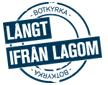 KONTROLLPLAN enligt plan- och bygglagen 10:6 FasadändringFastighetsbeteckning:Diarienummer: Sökande:Entreprenör:
Sakkunnig:KONTROLLPLAN enligt plan- och bygglagen 10:6 FasadändringFastighetsbeteckning:Diarienummer: Sökande:Entreprenör:
Sakkunnig:KONTROLLPLAN enligt plan- och bygglagen 10:6 FasadändringFastighetsbeteckning:Diarienummer: Sökande:Entreprenör:
Sakkunnig:BBR ….. (Boverkets byggregler, finns på boverkets hemsida)EKS ….. (Europeiska konstruktionsstandarder)A-ritning (Arkitektritning)K-ritning (Konstruktionsritning)BBR ….. (Boverkets byggregler, finns på boverkets hemsida)EKS ….. (Europeiska konstruktionsstandarder)A-ritning (Arkitektritning)K-ritning (Konstruktionsritning)BBR ….. (Boverkets byggregler, finns på boverkets hemsida)EKS ….. (Europeiska konstruktionsstandarder)A-ritning (Arkitektritning)K-ritning (Konstruktionsritning)BBR ….. (Boverkets byggregler, finns på boverkets hemsida)EKS ….. (Europeiska konstruktionsstandarder)A-ritning (Arkitektritning)K-ritning (Konstruktionsritning)Kontrollen avserKontrollen avserKontrollant(E eller SK)KontrollmetodKontrollmetodKontroll mot (underlag)*Kontroll mot (underlag)*Resultat/datum/SignaturÅtgärdAnmärkningAtt konstruktioner har tillräcklig bärförmåga med hänsyn till ökad eller omfördelad lastAtt konstruktioner har tillräcklig bärförmåga med hänsyn till ökad eller omfördelad lastE/SKVisuellt/BeräkningVisuellt/BeräkningEurokoder, EKSEurokoder, EKSAtt tillämpliga energikrav uppfyllsAtt tillämpliga energikrav uppfyllsEBeräkningBeräkningBBR 9BBR 9Skydd mot fall genom glas och skärskadorSkydd mot fall genom glas och skärskadorEVisuelltVisuelltBBR 8:352, 8:353BBR 8:352, 8:353Fönster som utrymningsvägFönster som utrymningsvägEMätningMätningBBR 5:323 BBR 5:323 Skydd mot brandspridningSkydd mot brandspridningEVisuellt/BeräkningVisuellt/BeräkningBBR 5:55, 5:553, 5:6BBR 5:55, 5:553, 5:6Skydd mot fukt i byggnadskonstruktionSkydd mot fukt i byggnadskonstruktionEVisuelltVisuelltBBR 6:53BBR 6:53Säkerhet under byggtid (t.ex arbetsmiljöplan, brandsäkerhet m.m.)Säkerhet under byggtid (t.ex arbetsmiljöplan, brandsäkerhet m.m.)EVisuelltVisuelltArbetsmiljölagen/
BBR 5Arbetsmiljölagen/
BBR 5Varsam ändring med hänsyn till byggnadsverkets historiska, kulturhistoriska och konstnärliga värdeVarsam ändring med hänsyn till byggnadsverkets historiska, kulturhistoriska och konstnärliga värdeBH/EVisuelltVisuelltPBL 8:17PBL 8:17Omhändertagande och återanvändning av byggavfall. Omhändertagande av farligt avfall p.g.a. arbetenaOmhändertagande och återanvändning av byggavfall. Omhändertagande av farligt avfall p.g.a. arbetenaEEInventera och gör uppskattning av avfall som uppkommer.Källsortering, miljöfarligt material sorteras utMottagningsbevis eller material-inventeringInventera och gör uppskattning av avfall som uppkommer.Källsortering, miljöfarligt material sorteras utMottagningsbevis eller material-inventeringAvfallsförordningen
2011:927PBL 10 kap 6 §Enligt materialinventering, bilaga 1.Avfallsförordningen
2011:927PBL 10 kap 6 §Enligt materialinventering, bilaga 1.Drift och underhållsinstruktionerDrift och underhållsinstruktionerEHandlingar från producentHandlingar från producentBBR 2BBR 2Överensstämmer med beviljat bygglov/ startbeskedÖverensstämmer med beviljat bygglov/ startbeskedEVisuelltVisuelltBeviljat bygglov/ startbeskedBeviljat bygglov/ startbeskedUnderskrift Härmed intygas att kontrollpunkterna har utförts och samtliga angivna krav har uppfylltsUnderskrift Härmed intygas att kontrollpunkterna har utförts och samtliga angivna krav har uppfylltsUnderskrift Härmed intygas att kontrollpunkterna har utförts och samtliga angivna krav har uppfylltsByggherreEntreprenör (utförande entreprenör)Sakkunnig (om en kontrollpunkt kräver detta)Materialinventering (separat materialinventering kan bifogas) Kontrollen avser omhändertagande av:FörekomstJa/NejAvfallet lämnas tillt.ex. återanvändning,återvinningscentralKontrolleras avt.ex. sökande, kontrollansvarigSignTrä t.ex. stomme, väggpanelMetallt.ex. plåttak, häng- och stuprännor, dörr- och fönsterbleck, VVS-ledningar, trappaBetong/Tegel/Gips t.ex. stomme, grundplatta, fasad osv.Isoleringt.ex. glas- och stenull, cellulosafibrer, cellplastÖvrigt